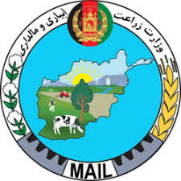 لینک خبرتاریخ نشر خبرنام رسانهموضوع خبرhttps://da.azadiradio.com28/11/1399رادیو آزادیاجرای نزدیک به ۷۴ پروژه توسعه ای در ارزگانhttps://pajhwok.com28/11/1399آژانس پژواکنرسیدن مواد به دلیل اعتصاب بخش ترانسپورت سبب تلف شدن۱۷۰هزار قطعه مرغ شده‌استhttps://da.azadiradio.com24/11/1399رادیو آزادیوزارت زراعت: حاصلات برنج طی سال جاری ۱۵ درصد افزایش یافته‌استhttps://subhekabul.com29/11/1399صبح کابلنيمروز کې اتيا هکتاره بڼونه جوړشويhttps://subhekabul.com28/11/1399صبح کابلارزگان کې ۷۴ کرنيزې  پروژې  پلی شويhttps://af.shafaqna.com28/11/1399خبرگزاری شفقناایجاد و احیای ۸۰ هکتار باغ در ولایت نیمروزhttps://af.shafaqna.com25/11/1399خبرگزاری شفقناتوزیع ۲۲۰ بسته وسایل مالداری به زنان مالدار هراتhttps://af.shafaqna.com24/11/1399خبرگزاری شفقناتأسیس یک مرکز جمع‌آوری شیر در ولسوالی انجیل هراتhttps://af.shafaqna.com28/11/1399خبرگزاری شفقنا۱۷۰ هزار مرغ به دلیل اعتصاب رانندگان در مسیر کابل قندهار تلف شدhttps://af.shafaqna.com27/11/1399خبرگزاری شفقناآغاز کمپین مبارزه با آفات نباتی در دایکندیhttps://af.shafaqna.com27/11/1399خبرگزاری شفقناتوزیع ۳۵ سبزخانه به زنان دهقان در نیمروزhttps://avapress.com/fa28/11/1399صدای افغان آواامسال ۸۰ هکتار باغ جدید در نیمروز ایجاد و احیآ شده استhttps://avapress.com/fa28/11/1399صدای افغان آواتلف شدن ۱۷۰ هزار قطعه مرغ به دلیل اعتصاب رانندگان موتر ها در مسیر کابل قندهارhttp://www.dailyafghanistan.com29/11/1399روزنامه افغانستان۱۷۰هزار قطعه مرغ به دلیل اعتصاب بخش ترانسپورت تلف شده‌اند https://neshananews.com26/11/1399خبرگزاری نشانهپرورش سمارق پیشۀ تازۀ زنان در جوزجان  